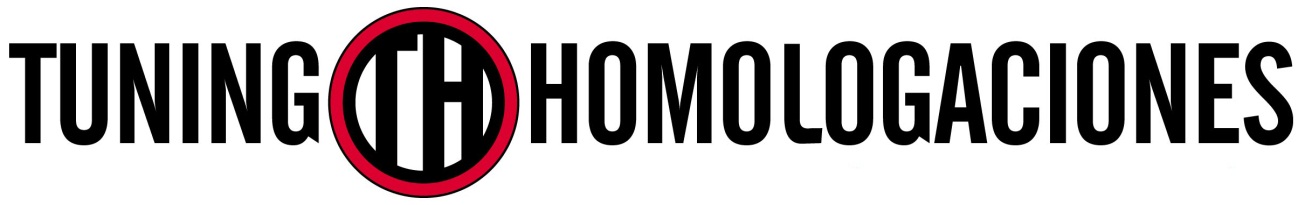 HOJA DE PEDIDO-MODELO MOTOSDatos solicitante:Nombre:     Apellidos:     Dirección:      Población/provincia/C.P:      DNI/CIF:      Teléfono:      e-mail:      Datos taller instalador:Nombre taller:      Nombre y apellidos del que firme el certificado:    Dirección:     Población/provincia/C.P:      Nº registro industrial/especial:      Teléfono del taller:REFORMAS:CARROCERÍALLANTAS Y NEUMÁTICOS MANILLARASIENTOSLUCESMARCADORAdjuntar foto con los testigos luminosos encendidos (ver ejemplo)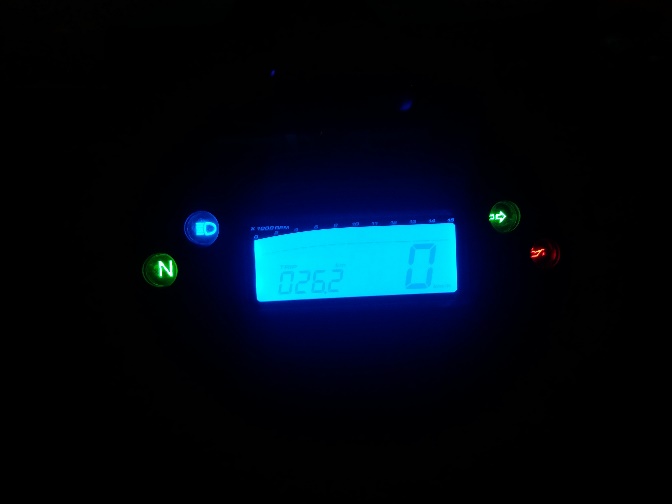 RETROVISORESSUSPENSIÓNOTROS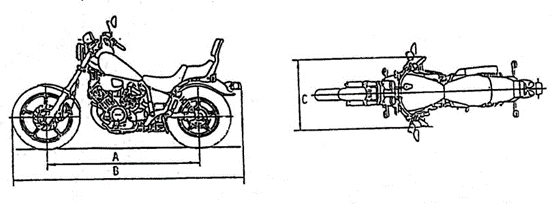 MEDIDAS TRAS REFORMA:Altura total (mm) (a la parte superior del manillar): (A) Anchura total (mm) (a los extremos del manillar): (B) Longitud total (mm) (de comienzo de rueda delantera a la parte más saliente trasera, puede que sea la rueda o puede que sea el portamatrícula): Número de asientos: SUSTITUCIONES O MODIFICACIONESMATERIALMARCA Y REFERENCIA(SI LA TIENE)En caso de que la pieza se sustituya por otra de otra moto, indicar marca y modelo de la moto donanteEjemplo:Eliminación de carenados, acortamiento subchasis, depósito de combustible, portamatrículas, asideros…….DELANTERO(Tras la reforma)TRASERO(Tras la reforma)NEUMÁTICOSEjemplo: 130/70 R17 58WLLANTASEjemplo: 5*17”EJEMPLOMARCA Y REFERENCIA (si la tiene)Manillar:Ejemplo: TRWLA SUSTITUCIÓN DE ASIENTO NO SE CONSIDERA REFORMA PERO SI LA REDUCCION O AUMENTO DE PLAZASEjemplo:Sustitución de asiento Biplaza por un Asiento MonoplazaMARCA Y REFERENCIA(grabada en el foco)CONTRASEÑA DE HOMOLOGACIÓN EUROPEA(Grabada en el foco)Ejemplo:Sonar FRH0049E9 1087FARO DELANTERO: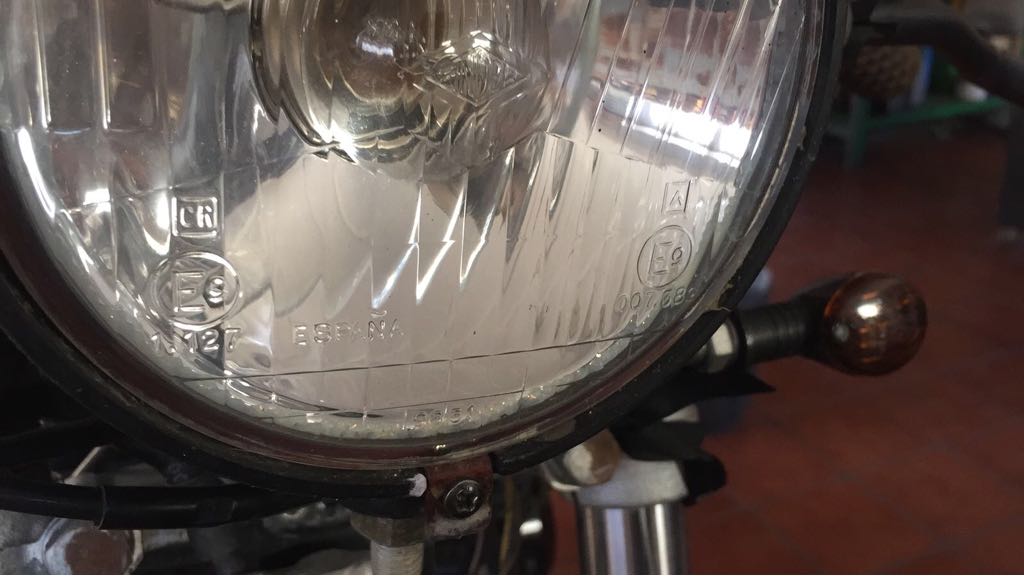 INTERMITENCIAS DELANTERAS: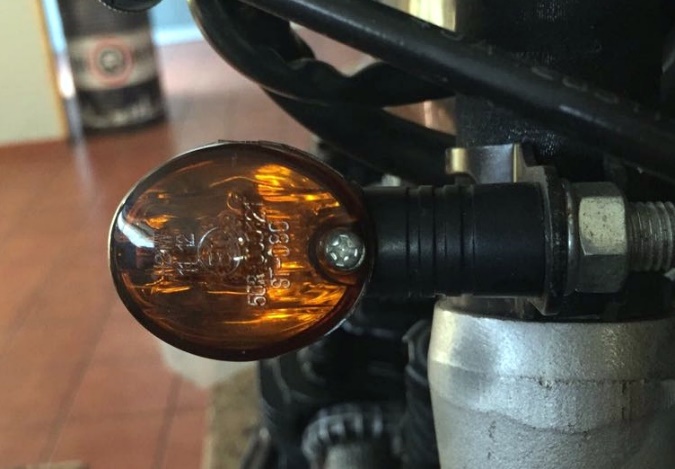 PILOTO TRASERO: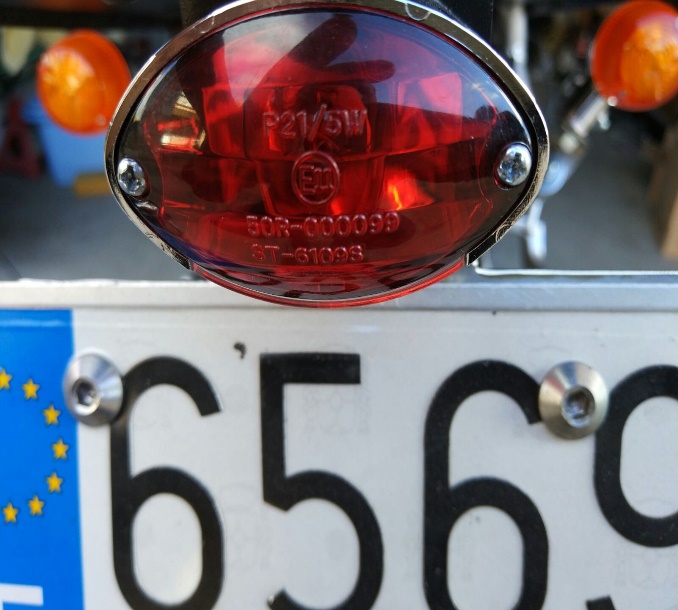 INTERMITENCIAS TRASERAS: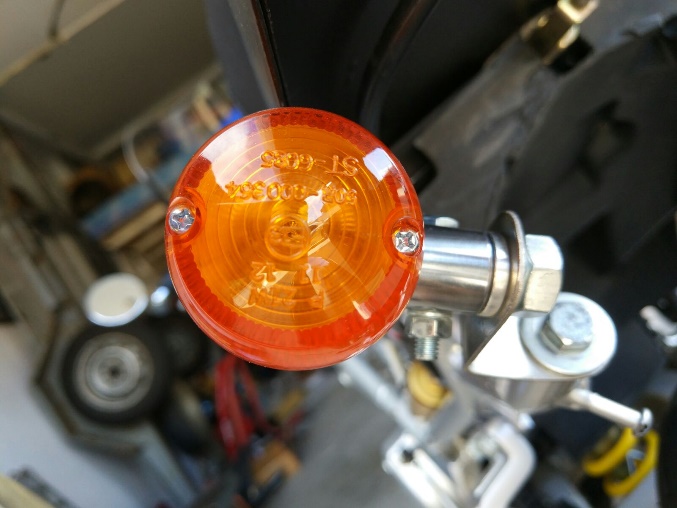 CATADIOPTRICO TRASERO: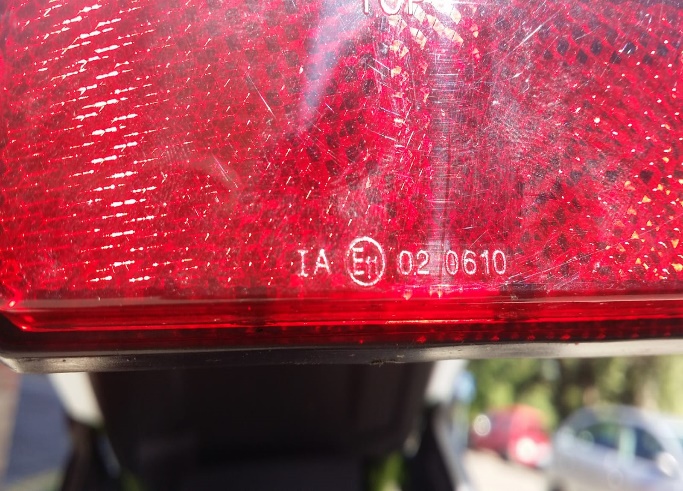 LUZ DE MATRÍCULA: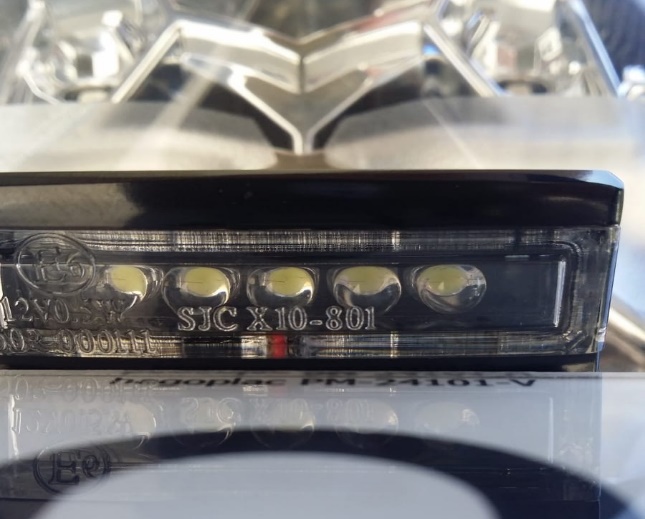 MARCA Y CONTRASEÑA DE HOMOLOGACION EUROPEA (suele venir por la parte trasera del mismo)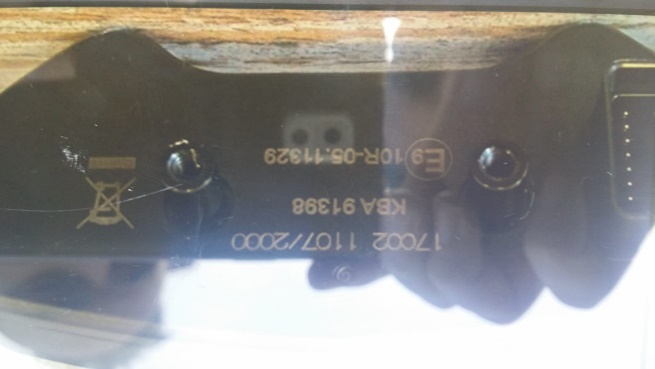 MARCA CONTRASEÑA DE HOMOLOGACIÓN EUROPEA(Grabada en el foco)Ejemplo:OSAN E9 1087RETROVISOR: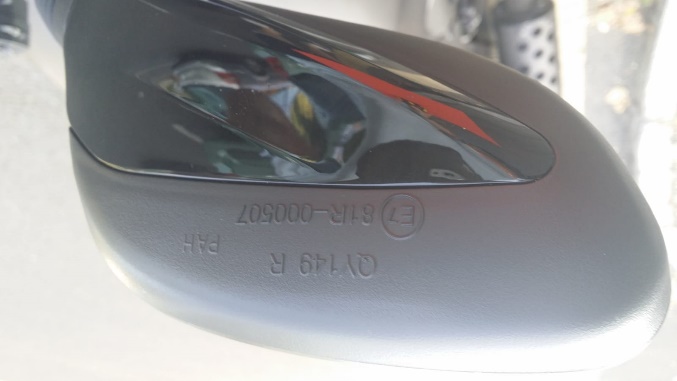 MARCA CONTRASEÑA DE HOMOLOGACIÓN EUROPEA(Grabada en el foco)Ejemplo:OSAN E9 1087RETROVISOR: